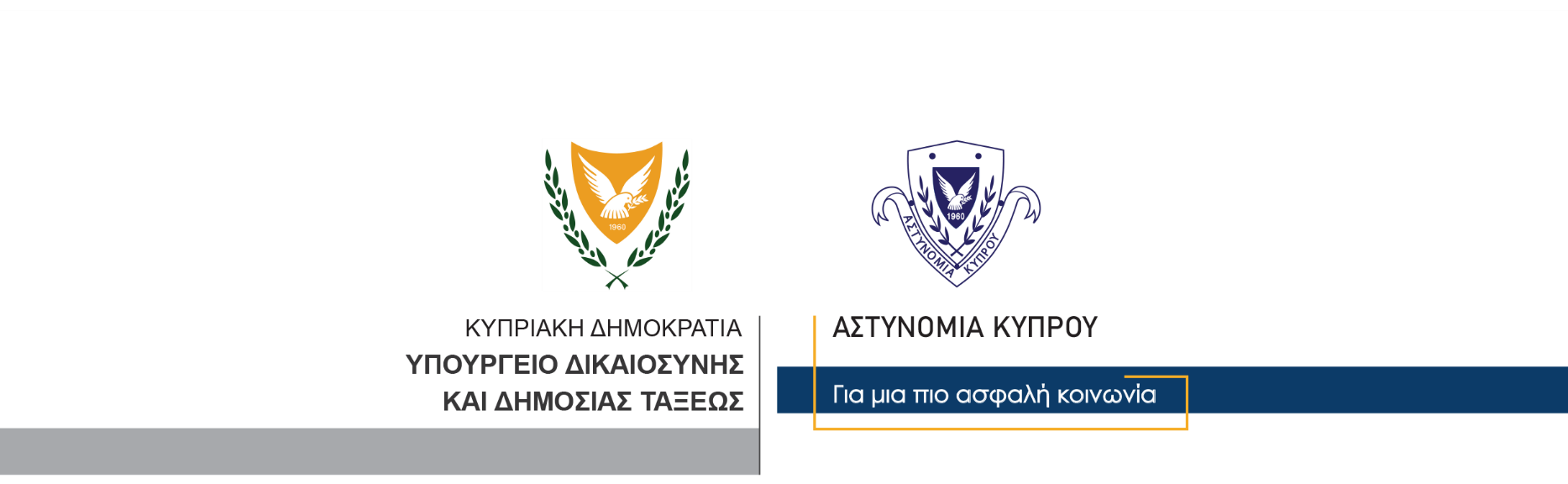 1η Φεβρουαρίου, 2024  Δελτίο Τύπου 3Σε ποινή φυλάκισης πέντε χρόνων καταδικάστηκε 35χρονος για υπόθεση ληστείας στον ΠρωταράΣε ποινή φυλάκισης πέντε χρόνων καταδικάστηκε χθες 35χρονος κάτοικος της επαρχίας Αμμοχώστου, αφού το Κακουργιοδικείο Αμμοχώστου τον βρήκε ένοχο στην κατηγορία της ληστείας με τη χρήση ομοιώματος πιστολιού.Πρόκειται για υπόθεση ληστείας που διαπράχθηκε σε περίπτερο στον Πρωτάρα στις 30/10/23. Τα Δελτία Τύπου 2 ημερομηνίας 2/11/23 και 3 ημερομηνίας 14/11/23 είναι σχετικά. 		    Κλάδος ΕπικοινωνίαςΥποδιεύθυνση Επικοινωνίας Δημοσίων Σχέσεων & Κοινωνικής Ευθύνης